Идентификатор токсичных химикатов, биологических агентов и взрывчатых веществХимЭксперт-ТПортативный рамановский спектрометр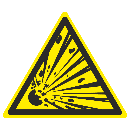 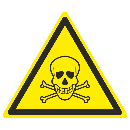 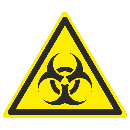 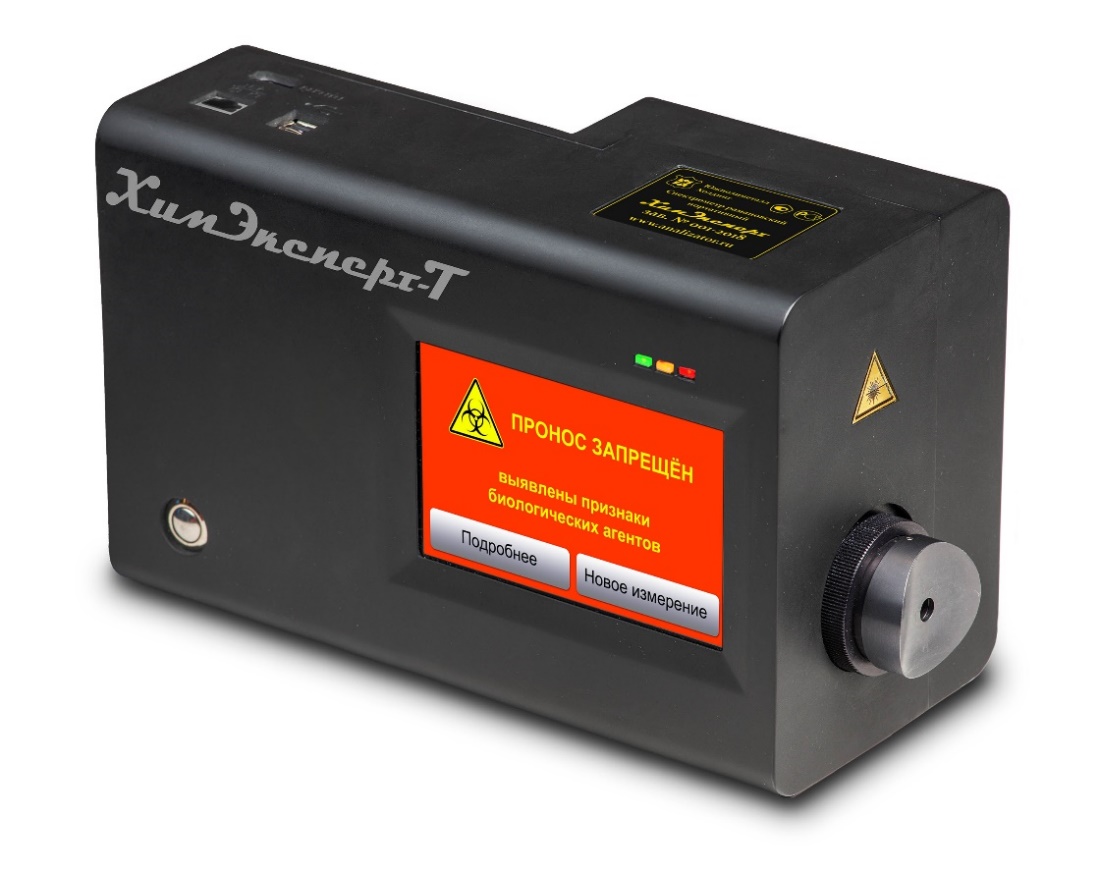 Портативный рамановский спектрометр «ХимЭксперт-Т» — многофункциональный аналитический прибор, обеспечивающий идентификацию около 15000 различных химических веществ в жидком, твёрдом или порошкообразном состоянии, в том числе взрывчатые вещества (ВВ), опасные химические и биологические агенты и др.Возможно проведение анализа вещества через прозрачное и цветное стекло, полупрозрачную пластиковую упаковку. Это позволяет идентифицировать потенциально опасные объекты (биологические токсины, отравляющие вещества) без взаимодействия с веществом, отбора проб и нарушения упаковки.Область применения спектрометра:Досмотр, дополнительный досмотр, повторный досмотр ручной клади, багажа и личных вещей физических лиц и иных материальных объектов:на объектах транспортной инфраструктуры в целях распознавания и идентификации веществ, в отношении которых установлен запрет или ограничение на перемещение в зону транспортной безопасности;на объектах массового скопления людей (театры, концертные залы, стадионы, образовательные, лечебные учреждения и т.п.);на режимных объектах оборонно-промышленного и топливно-энергетического комплекса, в т. ч. объектов ядерного топливного цикла.Технические характеристикиПеречни запрещённых и опасных веществ, распознаваемых прибором «ХимЭксперт-Т»Опасные химические агенты, биологические агенты и взрывчатые вещества, в отношении которых установлен запрет или ограничение на перемещение в зону транспортной безопасности (перечень утверждён Приказом Министерства транспорта РФ от 23 июля 2015 г. № 227);Вещества из Единого перечня товаров, к которым применяются запреты или ограничения на ввоз или вывоз Государственными участниками таможенного союза в рамках Евразийского экономического сообщества (Приложение № 1 к Решению коллегии Евразийской экономической комиссии от 16.08.12 № 134);Вещества из Перечня основных опасных веществ, запрещенных к перевозке на борту воздушного судна (РОС 9284 AN/905 ИКАО);Возможность создания пользовательских библиотек запрещённых и разрешённых к проносу веществ.Применение приборов серии «ХимЭксперт»В 2013 г. спектрометр «ХимЭксперт» успешно прошел межведомственные испытания ФСБ России и ФТС России (Заключение ФГКУ «В/ч 35533» №16/16/С6/2/2600) и уже несколько лет поставляется в их подразделения. В 2015 г. в ФГКУ «В/ч 34435» была проведены исследования и получены положительные результаты по применению спектрометра на предмет идентификации взрывчатых веществ.В 2018 году на базе кафедры микробиологии, вирусологии и иммунологии ФГАОУ ВО «Первый МГМУ им. И.М. Сеченова» Минздрава России, установлена возможность проведения экспрессного (порядка нескольких секунд) выявления спектрометром опасных биологических агентов в жидких и сыпучих средах.Объекты транспортной инфраструктуры
— Испытан в качестве технического средства досмотра на Московском метрополитене, МЦК, РЖД. Соответствует требованиям к функциональным свойствам технических средств обеспечения транспортной безопасности, утверждённым Постановлением Правительства РФ от 26.09.2016 №969Федеральная таможенная служба России
— Включён в перечень ТСТК (выявление и идентификация наркотических средств, контроль правильности декларирования фармпрепаратов и продукции химической промышленности)Федеральная служба безопасности России
— Принимается на снабжение Центром специальной техники ФСБ России (идентификация взрывчатых веществ
и их компонентов, наркотических средств, ядовитых и отравляющих веществ)Государственная корпорация «Росатом»
— Рекомендован к оснащению служб безопасности объектов ГК «Росатом»
и ГК «Росэнергоатом» в качестве ручного идентификатора опасных жидкостей, соответствует стандартам МАГАТЭБолее300единиц приборов «ХимЭксперт» различных модификаций поставлено с 2013 года«ХимЭксперт-Т» как техническое средство досмотраПРС «ХимЭксперт-Т» используется при дополнительном и/или повторном досмотре с целью идентификации подозрительных предметов и веществ (твёрдых, жидких, порошков, гелей), выявленных в личных вещах, багаже или ручной клади пассажиров непосредственно или на рентгенотелевизионном оборудовании.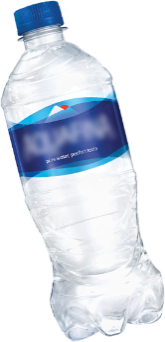 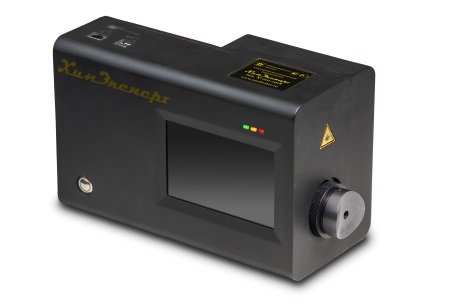 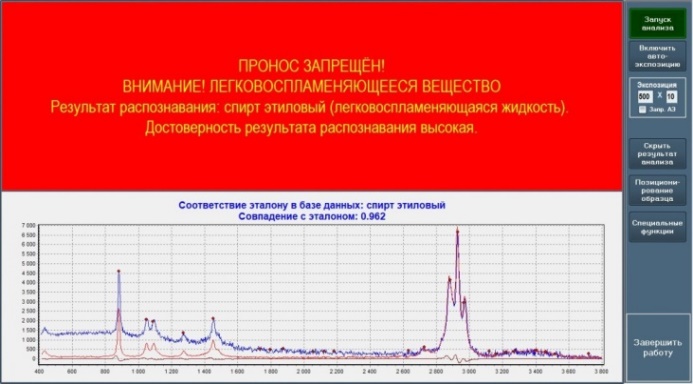 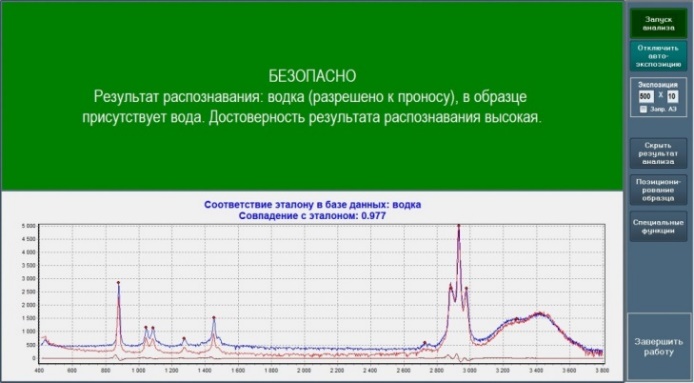 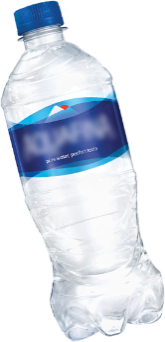 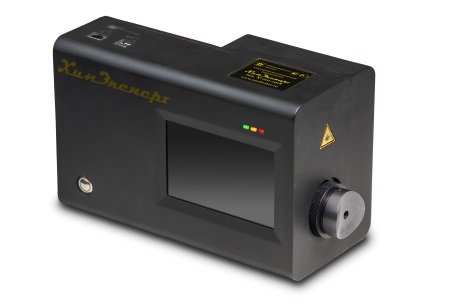 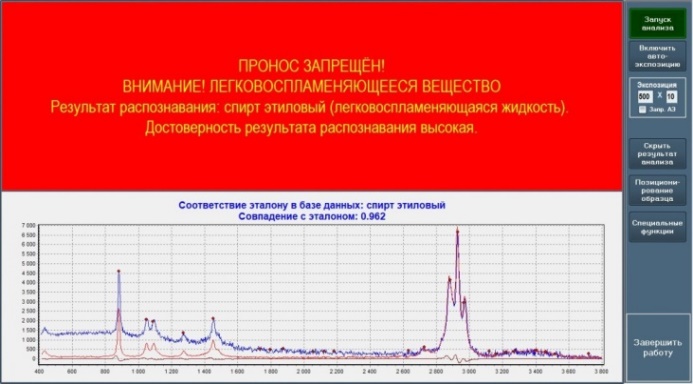 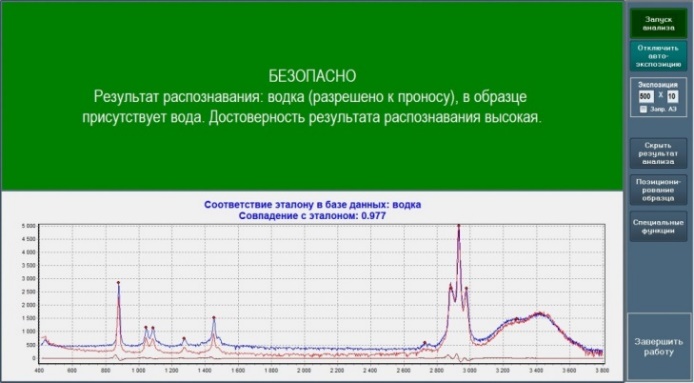 Внедрение ПРС «ХимЭксперт-Т» в досмотровый комплекс делает возможным полное соблюдение Правил проведения досмотра в части контроля
всего перечня запрещённых предметов и веществГабаритные размеры (Д×Ш×В), мм270×170×130Масса с аккумуляторной батареей, кг3Время автономной работы от одного аккумулятора, часДо 8Время анализа, секот 5 до 60Принцип действияСпектроскопия комбинационного рассеяния
(Рамановская спектроскопия)Объекты для анализаЖидкости, порошки, твердые тела, в том числе в прозрачной упаковкеПроведение измеренийБез взаимодействия с веществом, в т.ч. сквозь герметичный контейнерИдентифицируемые веществаопасные химические агенты (токсичные, ядовитые, отравляющие, химически активные вещества и пр.) — 98 наименований;опасные биологические агенты — 20 наименований;взрывчатые вещества — 102 наименования
(включая 19 наименований жидких взрывчатых веществ),горючие и легковоспламеняющиеся вещества — 30 наименований;наркотические средства, психотропные вещества
и их прекурсоры — 57 наименований;продукция химической и фармацевтической промышленности — более 10000 наименований;вода, прохладительные напитки и алкогольСигнал оповещения
о результатах идентификацииОтображение информации о результатах идентификации на дисплее;Передача информации о результатах идентификации по проводному или беспроводному каналу связи
(при наличии установленного соединения)Компьютерные интерфейсы связиEthernet, USB, Bluetooth, Wi-FiФормат выходных данных
для протоколирования и передачи данныхXMLПредметы и вещества, в отношении которых установлен запрет или ограничение на перемещение в зону транспортной безопасности(ст. X «Правил проведения досмотра…», утв. Приказом Минтранса РФ от 23.07.2015 №227)Стандартный набор средств досмотраСтандартный набор средств досмотраСтандартный набор средств досмотраСтандартный набор средств досмотраСтандартный набор средств досмотра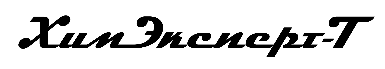 Предметы и вещества, в отношении которых установлен запрет или ограничение на перемещение в зону транспортной безопасности(ст. X «Правил проведения досмотра…», утв. Приказом Минтранса РФ от 23.07.2015 №227)Ручной досмотрМеталлодетекторРентгеновский интроскопДетектор взрывчатых веществРадиационный мониторОгнестрельное оружие и его части
(пп. 1.1-1.4, 3.5)–––Холодное оружие
(п. 1.5, 3.5)–––Взрывчатые вещества
(пп. 2, 3.4)––––Опасные радиоактивные агенты
(п. 3.1)–––––Опасные химические агенты
(п. 3.2)–––––Опасные биологические агенты
(п. 3.3)–––––